登录统一门户。统一门户地址：登录账号为教师的教工号，密码为教师在登录统一门户系统中的密码(审核权限人为学工副书记)。同时浏览器建议选用谷歌浏览器进行登录。在门户中，点击进入【新教务系统】。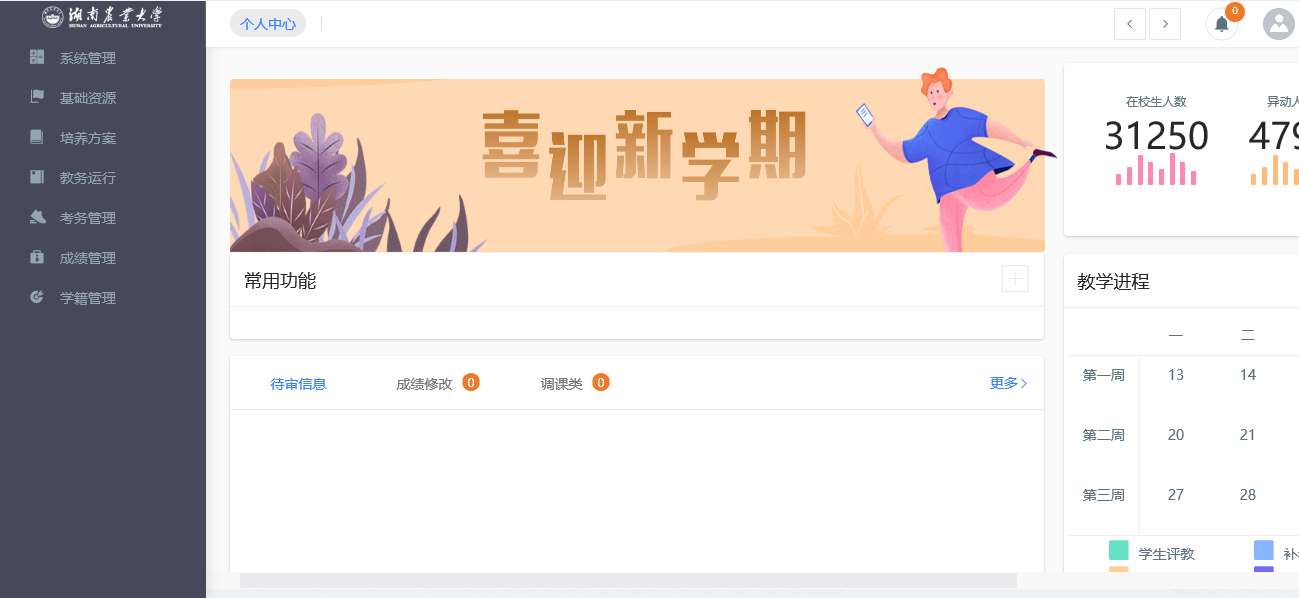 系统登录首页学籍异动管理目前【转专业】系统流程设置情况：学生申请→所在专业审核→转入院系审核→教务处审核转出学院审核请依次点击【学籍管理】-【学籍异动管理】-【所在院系审核】，查询到待审核的学生异动数据，进行审核。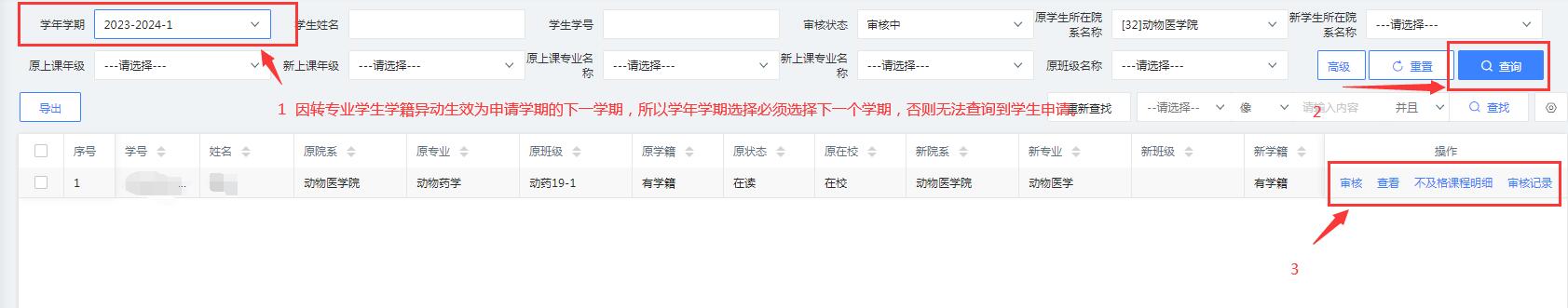 所在院系审核列表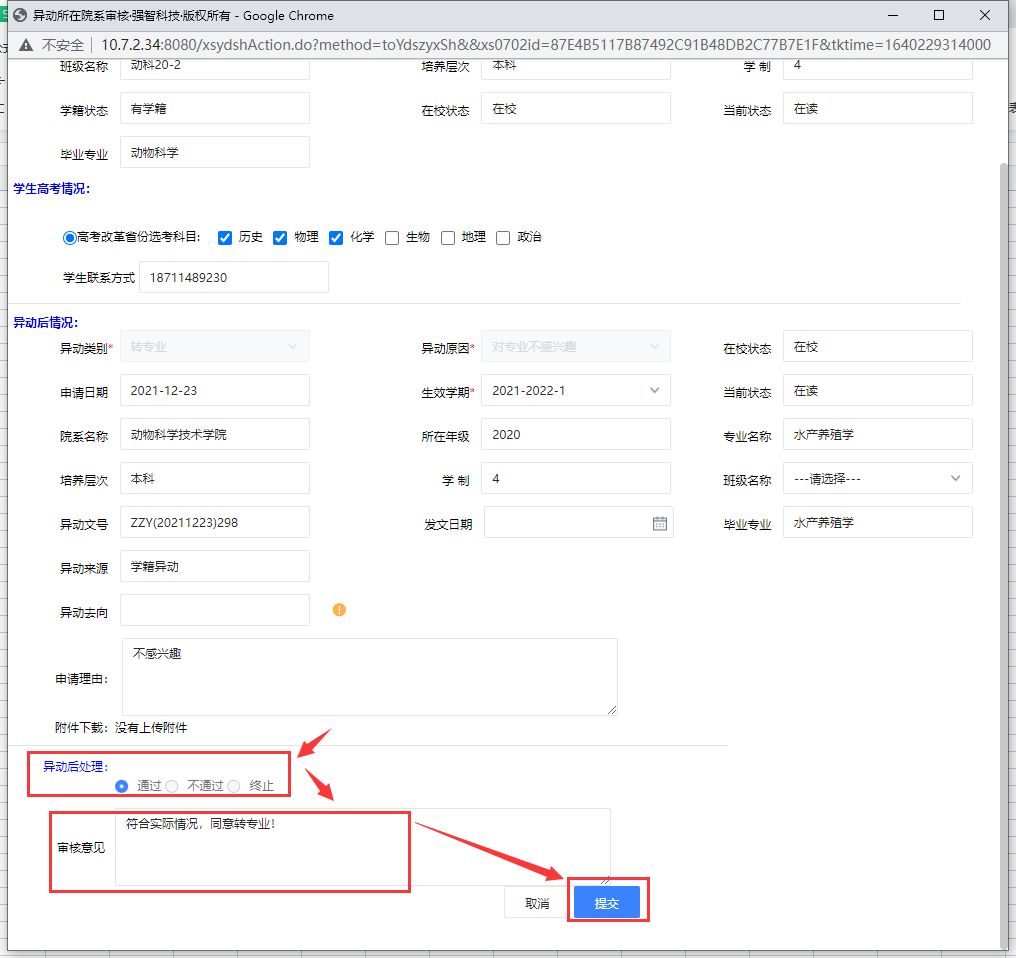 所在院系审核界面在所在院系审核列表页面点击【审核】按钮，在弹出的审核页面中，选择审核结果，点击【提交】按钮完成审核操作。备注：1、选择2023-2024-2学期进行查询学生申请。      2、学生如未正确申请学年学期，切换至本学期打回申请，重新填报。